باسمه تعالی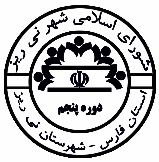 شورای اسلامی شهر نی ریزحاضرین در جلسه  :  مسعود لایقمند , اصغر ماهوتی , احمد پاک نژاد , محمد رضا شاهمرادی , سجاد شاهسونی , شماره191/ص/1397تاریخ1397/06/17پیوستنداردعنوان جلسهبررسي نامه هاي واردهبررسي نامه هاي واردهبررسي نامه هاي واردهنوع جلسهعاديشماره جلسه74تاریخ جلسه1397/06/12ساعت شروع20دستور جلسهتصمیمات اتخاذ شدهامضا کنندگان